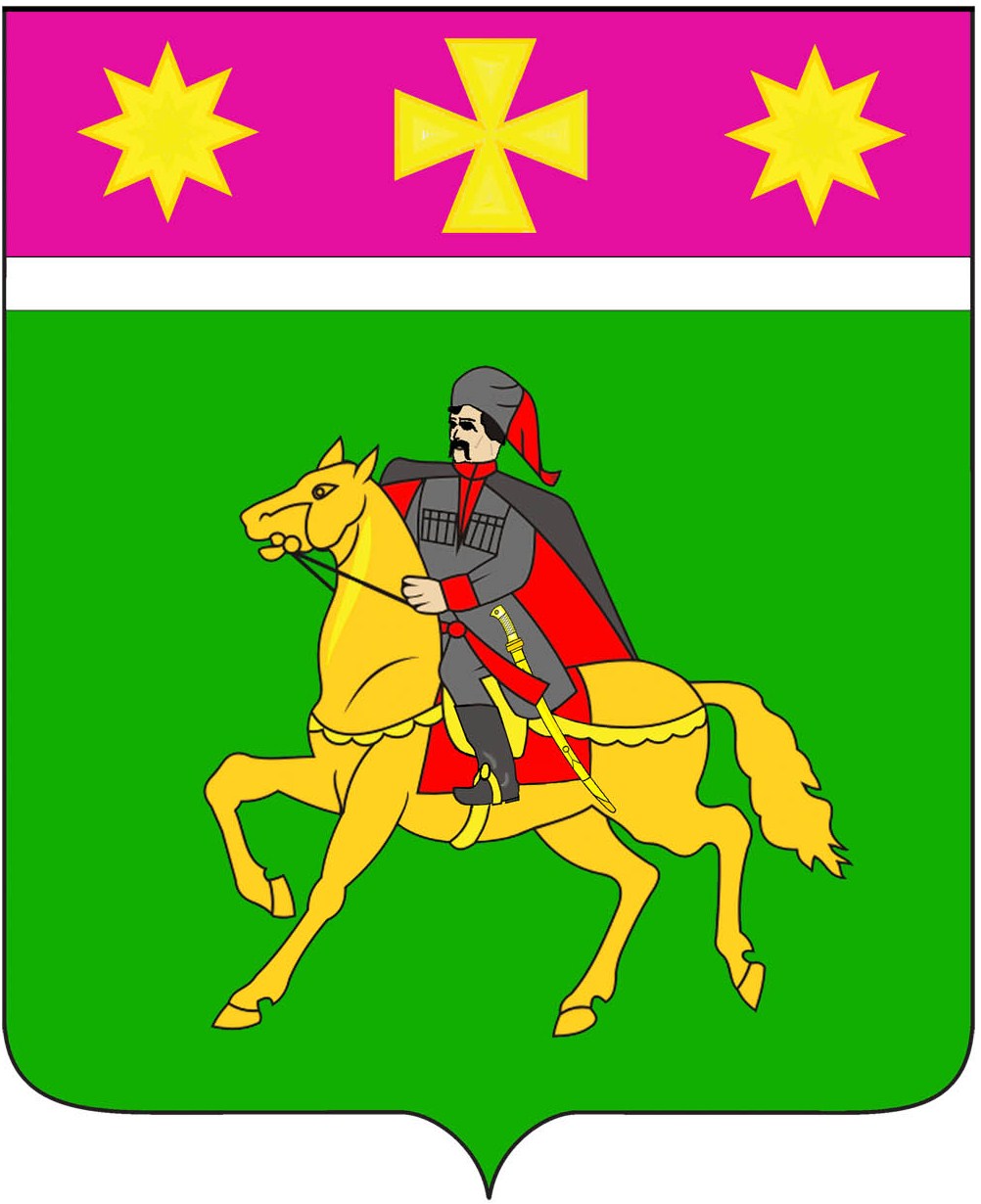 СОВЕТПолтавского сельского поселенияКрасноармейского районаРЕШЕНИЕ                             от 16.02.2022г.		                                                                                  № 34/5станица ПолтавскаяОб утверждении стоимости услуг, предоставляемых согласно гарантированному перечню услуг по погребению на 2022 год,оказываемых на территории Полтавского сельского поселения Красноармейского районаВ соответствии с Федеральным законом от 12 января 1996 года № 8-ФЗ «О погребении и похоронном деле», статьей 6 Федерального закона от             19 декабря 2016 года № 444-ФЗ «О внесении изменений в отдельные законодательные акты Российской Федерации в части изменения порядка индексации выплат, пособий и компенсаций, установленных законодательством Российской Федерации, и о приостановлении части 2 статьи 6 Федерального закона «О дополнительных мерах государственной поддержки семей, имеющих детей», законом Краснодарского края от 4 февраля 2004 года № 666-КЗ «О погребении и похоронном деле в Краснодарском крае», Совет Полтавского сельского поселения Красноармейского района РЕШИЛ:1.Утвердить стоимость услуг, предоставляемых согласно гарантированному перечню услуг по погребению на 2022 год, оказываемых на территории Полтавского сельского поселения Красноармейского района (приложение).2. Признать утратившим силу решение Совета Полтавского сельского поселения Красноармейского района от 24 февраля  2021 года № 22/5 «Об утверждении стоимости услуг, предоставляемых согласно гарантированному перечню услуг по погребению на 2021 год, оказываемых на территории Полтавского сельского поселения Красноармейского района».3. Контроль за выполнением настоящего решения возложить на комиссию по строительству, транспорту, ЖКХ, связи, бытовому и торговому обслуживанию и защите прав потребителей Совета Полтавского сельского поселения Красноармейского района (Родионов).4. Настоящее решение вступает в силу со дня его официального опубликования и распространяется на правоотношения, возникшие с 1 февраля 2022 года.Председатель СоветаПолтавского сельского поселения Красноармейского района                                                                       О. В. Огорев Глава Полтавского сельского поселенияКрасноармейского района				     	                 В. А. ПобожийПРЕЙСКУРАНТгарантированного перечня услуг по погребению на 2022 годна территории Полтавского сельского поселенияКрасноармейского районаГлава Полтавского сельского поселенияКрасноармейского района			                                 В. А. ПобожийПРИЛОЖЕНИЕ УТВЕРЖДЁНрешением Совета Полтавского сельского поселенияКрасноармейского районаот  16.02.2022г. №  34/5№ п/пНаименование услугиСтоимость услуг с 01.02.2022 года с учётом индекса инфляции1Оформление документов, необходимых для погребения127,192Гроб стандартный, строганный, из материалов толщиной 25-, обитый внутри и снаружи тканью х/б с подушкой из стружки2087,653Инвентарная табличка с указанием ФИО, года рождения и смерти127,194Перевозка тела (останков) умершего к месту захоронения1078,935Доставка гроба и похоронных принадлежностей по адресу, указанному заказчиком782,146Погребение умершего при рытье могилы экскаватором-7Погребение умершего при рытье могилы вручную2760,18ИТОГО 6963,23